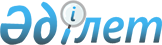 "2019-2021 жылдарға арналған Шымкент қаласының бюджеті туралы" Шымкент қаласы мәслихатының 2018 жылғы 14 желтоқсандағы № 42/334-6с шешіміне өзгерістер енгізу туралы
					
			Мерзімі біткен
			
			
		
					Шымкент қаласы мәслихатының 2019 жылғы 29 наурыздағы № 47/365-6с шешiмi. Шымкент қаласының Әділет департаментінде 2019 жылғы 29 наурызда № 25 болып тіркелді. Мерзiмi өткендiктен қолданыс тоқтатылды
      Қазақстан Республикасының 2008 жылғы 4 желтоқсандағы Бюджет кодексінің 106-бабының 1, 4-тармақтарына, 111-бабының 1-тармағына және "Қазақстан Республикасындағы жергілікті мемлекеттік басқару және өзін-өзі басқару туралы" 2001 жылғы 23 қаңтардағы Қазақстан Республикасы Заңының 6-бабының 1-тармағына сәйкес, Шымкент қаласының мәслихаты ШЕШІМ ҚАБЫЛДАДЫ:
      1. Шымкент қаласы мәслихатының 2018 жылғы 14 желтоксандағы № 42/334-6с "2019-2021 жылдарға арналған Шымкент қаласының бюджеті туралы" (Нормативтік құқықтық актілерді мемлекеттік тіркеу тізілімінде № 7 болып тіркелген, 2018 жылғы 21 желтоқсанда "Шымкент келбеті" газетінде жарияланған) шешіміне мынадай өзгерістер енгізілсін:
      1-тармақ жаңа редакцияда жазылсын:
      "1. Шымкент қаласының 2019-2021 жылдарға арналған бюджеті тиісінше 1, 2 және 3-қосымшаларға сәйкес, оның ішінде 2019 жылға мынадай көлемде бекiтiлсiн:
      1) кiрiстер – 169 007 980 мың теңге, оның iшiнде:
      салықтық түсiмдер – 78 427 753 мың теңге;
      салықтық емес түсiмдер – 1 204 096 мың теңге;
      негізгі капиталды сатудан түсетін түсімдер – 22 911 618 мың теңге;
      трансферттер түсiмi – 66 464 513 мың теңге;
      2) шығындар – 173 452 082 мың теңге;
      3) таза бюджеттiк кредиттеу – 1 118 076 мың теңге;
      4) қаржы активтерімен операциялар бойынша сальдо – 1 708 517 мың теңге;
      5) бюджет тапшылығы – - 7 270 695 мың теңге;
      6) бюджет тапшылығын қаржыландыру – 7 270 695 мың теңге.";
      көрсетілген шешімнің 1, 5-қосымшалары осы шешімнің 1, 2-қосымшаларына сәйкес жаңа редакцияда жазылсын.
      2. "Шымкент қаласы мәслихаты аппараты" мемлекеттік мекемесі Қазақстан Республикасының заңнамасында белгіленген тәртіппен:
      1) осы шешімді Шымкент қаласының Әділет департаментінде мемлекеттік тіркеуді;
      2) осы шешім мемлекеттік тіркелген күннен бастап күнтізбелік он күн ішінде оның көшірмесін баспа және электронды түрде қазақ және орыс тілдерінде Қазақстан Республикасы нормативтік құқықтық актілерінің эталондық бақылау банкіне ресми жариялау және енгізу үшін Казақстан Республикасы Әділет министрлігінің "Республикалық құқықтық ақпарат орталығы" шаруашылық жүргізу құқығындағы республикалық мемлекеттік кәсіпорнының филиалы-Шымкент аймақтық құқықтық ақпарат орталығына жіберуді;
      3) осы шешім мемлекеттік тіркелген күннен бастап күнтізбелік он күн ішінде оның көшірмесін ресми жариялау үшін Шымкент қаласында таралатын мерзімді баспасөз басылымдарына жіберуді;
      4) ресми жарияланғаннан кейін осы шешімді Шымкент қаласы мәслихатының интернет-ресурсында орналастыруды қамтамасыз етсін.
      3. Осы шешім 2019 жылдың 1 қаңтарынан бастап күшіне енеді және ресми жариялануға жатады. Шымкент қаласының 2019 жылға арналған бюджеті 2019-2021 жылдарға арналған қаладағы аудандардың бюджеттік бағдарламалары
					© 2012. Қазақстан Республикасы Әділет министрлігінің «Қазақстан Республикасының Заңнама және құқықтық ақпарат институты» ШЖҚ РМК
				
      Шымкент қаласы

      мәслихаты сессиясының төрағасы

М.Битеміров

      Шымкент қаласы

      мәслихатының хатшысы

Ғ.Ташқараев
Шымкент қаласы
маслихатының 2019 жылғы
29 наурыздағы № 47/365-6с
шешіміне 1-қосымшаШымкент қаласы
маслихатының 2018 жылғы
14 желтоқсадағы № 42/334-6с
шешіміне 1-қосымша
Санаты
Санаты
Атауы
Сомасы, мың теңге
Сыныбы
Сыныбы
Сомасы, мың теңге
Ішкі сыныбы
Ішкі сыныбы
Сомасы, мың теңге
 1 
 1 
 1 
 1 
2
3
I. Кірістер
169 007 980
1
Салықтық түсімдер
78 427 753
01
Табыс салығы 
22 424 987
2
Жеке табыс салығы
22 424 987
03
Әлеуметтiк салық 
17 985 021
1
Әлеуметтік салық 
17 985 021
04
Меншiкке салынатын салықтар
11 242 132
1
Мүлiкке салынатын салықтар 
6 923 460
3
Жер салығы 
1 270 621
4
Көлiк құралдарына салынатын салық 
3 044 716
5
Бірыңғай жер салығы 
3 335
05
Тауарларға, жұмыстарға және қызметтерге салынатын iшкi салықтар 
25 578 329
2
Акциздер 
23 263 284
3
Табиғи және басқа да ресурстарды пайдаланғаны үшiн түсетiн түсiмдер
893 462
4
Кәсiпкерлiк және кәсiби қызметтi жүргiзгенi үшiн алынатын алымдар
1 202 539
5
Ойын бизнесіне салық 
219 044
07
Басқа да салықтар
133 564
1
Басқа да салықтар
133 564
08
Заңдық маңызы бар әрекеттерді жасағаны және (немесе) оған уәкілеттігі бар мемлекеттік органдар немесе лауазымды адамдар құжаттар бергені үшін алынатын міндетті төлемдер
1 063 720
1
Мемлекеттік баж
1 063 720
2
Салықтық емес түсiмдер
1 204 096
01
Мемлекеттік меншіктен түсетін кірістер
204 096
1
Мемлекеттік кәсіпорындардың таза кірісі бөлігінің түсімдері
500
4
Мемлекет меншігінде тұрған, заңды тұлғалардағы қатысу үлесіне кірістер
9 000
5
Мемлекет меншігіндегі мүлікті жалға беруден түсетін кірістер
194 596
04
Мемлекеттік бюджеттен қаржыландырылатын, сондай-ақ Қазақстан Республикасы Ұлттық Банкінің бюджетінен (шығыстар сметасынан) қамтылатын және қаржыландырылатын мемлекеттік мекемелер салатын айыппұлдар, өсімпұлдар, санкциялар, өндіріп алулар
1 000 000
1
Мұнай секторы ұйымдарынан және Жәбірленушілерге өтемақы қорына түсетін түсімдерді қоспағанда, мемлекеттік бюджеттен қаржыландырылатын, сондай-ақ Қазақстан Республикасы Ұлттық Банкінің бюджетінен (шығыстар сметасынан) қамтылатын және қаржыландырылатын мемлекеттік мекемелер салатын айыппұлдар, өсімпұлдар, санкциялар, өндіріп алулар
1 000 000
3
Негізгі капиталды сатудан түсетін түсімдер
22 911 618
01
Мемлекеттік мекемелерге бекітілген мемлекеттік мүлікті сату
22 611 618
1
Мемлекеттік мекемелерге бекітілген мемлекеттік мүлікті сату
22 611 618
03
Жердi және материалдық емес активтердi сату
300 000
1
Жерді сату
300 000
4
Трансферттердің түсімдері
66 464 513
02
Мемлекеттiк басқарудың жоғары тұрған органдарынан түсетiн трансферттер
66 464 513
1
Республикалық бюджеттен түсетiн трансферттер 
66 464 513
Функционалдық топ Атауы
Функционалдық топ Атауы
Функционалдық топ Атауы
Функционалдық топ Атауы
Функционалдық топ Атауы
Сомасы, мың теңге
Функционалдық кіші топ
Функционалдық кіші топ
Функционалдық кіші топ
Функционалдық кіші топ
Сомасы, мың теңге
Бюджеттік бағдарламалардың әкiмшiсi
Бюджеттік бағдарламалардың әкiмшiсi
Бюджеттік бағдарламалардың әкiмшiсi
Сомасы, мың теңге
Бюджеттік бағдарлама
Бюджеттік бағдарлама
Сомасы, мың теңге
1
1
1
1
2
3
II. Шығындар
173 452 082
01
 Жалпы сипаттағы мемлекеттiк қызметтер 
2 566 312
1
Мемлекеттiк басқарудың жалпы функцияларын орындайтын өкiлдi, атқарушы және басқа органдар
2 112 206
111
Республикалық маңызы бар қала, астана мәслихатының аппараты
34 959
001
Республикалық маңызы бар қала, астана мәслихатының қызметін қамтамасыз ету
30 790
003
Мемлекеттік органның күрделі шығыстары
4 169
121
Республикалық маңызы бар қала, астана әкімінің аппараты
1 157 059
001
Республикалық маңызы бар қала, астана әкімінің қызметін қамтамасыз ету
917 209
003
Мемлекеттік органның күрделі шығыстары
159 124
007
Ведомстволық бағыныстағы мемлекеттік мекемелер мен ұйымдардың күрделі шығыстары
7 727
013
Республикалық маңызы бар қала, астана Қазақстан халқы Ассамблеясының қызметін қамтамасыз ету
72 999
123
Қаладағы аудан, аудандық маңызы бар қала, кент, ауыл, ауылдық округ әкімінің аппараты
762 260
001
Қаладағы аудан, аудандық маңызы бар қаланың, кент, ауыл, ауылдық округ әкімінің қызметін қамтамасыз ету жөніндегі қызметтер
762 260
379
 Республикалық маңызы бар қаланың, астананың тексеру комиссиясы 
157 928
001
 Республикалық маңызы бар қаланың, астананың тексеру комиссиясының қызметін қамтамасыз ету жөніндегі қызметтер 
106 558
003
Мемлекеттік органның күрделі шығыстары
51 370
2
Қаржылық қызмет
163 900
356
Республикалық маңызы бар қаланың, астананың қаржы басқармасы
163 900
001
Жергілікті бюджетті атқару және коммуналдық меншікті басқару саласындағы мемлекеттік саясатты іске асыру жөніндегі қызметтер
132 442
003
Салық салу мақсатында мүлікті бағалауды жүргізу
24 443
014
Мемлекеттік органның күрделі шығыстары
7 015
5
Жоспарлау және статистикалық қызмет
276 341
357
Республикалық маңызы бар қаланың, астананың экономика және бюджеттік жоспарлау басқармасы
276 341
001
Экономикалық саясатты, мемлекеттік жоспарлау жүйесін қалыптастыру мен дамыту саласындағы мемлекеттік саясатты іске асыру жөніндегі қызметтер
252 980
004
Мемлекеттік органның күрделі шығыстары
13 361
061
Бюджеттік инвестициялар және мемлекеттік-жекешелік әріптестік, оның ішінде концессия мәселелері жөніндегі құжаттаманы сараптау және бағалау
10 000
9
Жалпы сипаттағы өзге де мемлекеттiк қызметтер
13 865
373
Республикалық маңызы бар қаланың, астананың құрылыс басқармасы
13 865
061
Мемлекеттік органдардың объектілерін дамыту
13 865
02
Қорғаныс
234 690
1
Әскери мұқтаждар
24 352
121
Республикалық маңызы бар қала, астана әкімінің аппараты
24 352
010
Жалпыға бірдей әскери міндетті атқару шеңберіндегі іс-шаралар
24 352
2
Төтенше жағдайлар жөнiндегi жұмыстарды ұйымдастыру
210 338
121
Республикалық маңызы бар қала, астана әкімінің аппараты
67 918
014
Республикалық маңызы бар қалалар, астана ауқымындағы төтенше жағдайлардың алдын-алу және оларды жою
67 918
387
Республикалық маңызы бар қаланың, астананың бюджетінен қаржыландырылатын табиғи және техногендік сипаттағы төтенше жағдайлар, азаматтық қорғаныс саласындағы органдардың аумақтық органы
142 420
003
Аумақтық органның және ведомстволық бағынысты мемлекеттік мекемелердің күрделі шығыстары
142 420
03
Қоғамдық тәртіп, қауіпсіздік, құқықтық, сот, қылмыстық-атқару қызметі
8 515 160
1
Құқық қорғау қызметi
7 876 422
352
Республикалық маңызы бар қаланың, астананың бюджетінен қаржыландырылатын атқарушы ішкі істер органы
7 876 422
001
Республикалық маңызы бар қала, астана аумағында қоғамдық тәртіп пен қауіпсіздікті сақтау саласындағы мемлекеттік саясатты іске асыру жөніндегі қызметтер қамтамасыз ету
6 422 466
003
 Қоғамдық тәртіпті қорғауға қатысатын азаматтарды көтермелеу 
2 378
007
Мемлекеттік органның күрделі шығыстары
1 451 578
9
Қоғамдық тәртіп және қауіпсіздік саласындағы басқа да қызметтер
638 738
329
Республикалық маңызы бар қаланың, астананың отбасы, балалар және жастар істері жөніндегі басқармасы
298 738
001
Жергілікті деңгейде отбасы институтын күшейту, гендерлік теңдік, әйелдердің, балалар мен жастардың құқығы мен заңнамалық мүдделерін қорғау саласындағы мемлекеттік саясатты іске асыру жөніндегі қызметтер
170 653
003
Мемлекеттік органның күрделі шығыстары
2 388
004
Жастар саясаты саласында іс-шараларды іске асыру
69 291
032
Ведомстволық бағыныстағы мемлекеттік мекемелер мен ұйымдардың күрделі шығыстары
56 406
348
Республикалық маңызы бар қаланың, астананың жолаушылар көлігі және автомобиль жолдары басқармасы
340 000
004
Елдi мекендерде жол қозғалысы қауiпсiздiгін қамтамасыз ету
340 000
04
Бiлiм беру
81 698 018
1
Мектепке дейiнгi тәрбие және оқыту
15 526 623
360
Республикалық маңызы бар қаланың, астананың білім басқармасы
15 526 623
034
Мектепке дейінгі тәрбие мен оқыту ұйымдарының қызметін қамтамасыз ету
633 250
036
Мектепке дейінгі білім беру ұйымдарында мемлекеттік білім беру тапсырысын іске асыруға
14 893 373
2
Бастауыш, негізгі орта және жалпы орта білім беру
56 788 825
360
Республикалық маңызы бар қаланың, астананың білім басқармасы
44 837 835
003
Жалпы білім беру
40 937 876
004
Арнаулы бiлiм беру бағдарламалары бойынша жалпы бiлiм беру
1 172 522
005
Мамандандырылған бiлiм беру ұйымдарында дарынды балаларға жалпы бiлiм беру
1 561 918
008
Балаларға қосымша білім беру
1 165 519
373
Республикалық маңызы бар қаланың, астананың құрылыс басқармасы
7 588 395
028
Бастауыш, негізгі орта және жалпы орта білім беру объектілерін салу және реконструкциялау
7 588 395
381
Республикалық маңызы бар қаланың, астананың дене шынықтыру және спорт басқармасы
4 362 595
006
Балалар мен жасөспірімдерге спорт бойынша қосымша білім беру
4 362 595
4
Техникалық және кәсіптік, орта білімнен кейінгі білім беру
4 557 464
353
Республикалық маңызы бар қаланың, астананың денсаулық сақтау басқармасы
274 680
043
Техникалық және кәсіптік, орта білімнен кейінгі білім беру ұйымдарында мамандар даярлау
263 286
044
Техникалық және кәсіптік, орта білімнен кейінгі білім беру бағдарламалары бойынша оқитындарға әлеуметтік қолдау көрсету
11 394
360
Республикалық маңызы бар қаланың, астананың білім басқармасы
4 282 784
024
Техникалық және кәсіптік білім беру ұйымдарында мамандар даярлау
4 282 784
5
Мамандарды қайта даярлау және біліктіліктерін арттыру
1 711 319
353
Республикалық маңызы бар қаланың, астананың денсаулық сақтау басқармасы
19 686
003
Кадрлардың біліктілігін арттыру және оларды қайта даярлау
19 686
360
Республикалық маңызы бар қаланың, астананың білім басқармасы
1 691 633
038
Нәтижелі жұмыспен қамтуды және жаппай кәсіпкерлікті дамыту бағдарламасы шеңберінде кадрлардың біліктілігін арттыру, даярлау және қайта даярлау
1 691 633
9
Бiлiм беру саласындағы өзге де қызметтер
3 113 787
360
Республикалық маңызы бар қаланың, астананың білім басқармасы
3 113 787
001
Жергілікті деңгейде білім беру саласындағы мемлекеттік саясатты іске асыру жөніндегі қызметтер
346 935
007
Республикалық маңызы бар қаланың, астананың мемлекеттік білім беру мекемелер үшін оқулықтар мен оқу-әдiстемелiк кешендерді сатып алу және жеткізу
2 141 905
013
Балалар мен жасөспірімдердің психикалық денсаулығын зерттеу және халыққа психологиялық-медициналық-педагогикалық консультациялық көмек көрсету
83 065
014
Дамуында проблемалары бар балалар мен жасөспірімдердің оңалту және әлеуметтік бейімдеу
148 280
021
Жетім баланы (жетім балаларды) және ата-аналарының қамқорынсыз қалған баланы (балаларды) күтіп-ұстауға асыраушыларына ай сайынғы ақшалай қаражат төлемдері
206 452
027
Жетім баланы (жетім балаларды) және ата-анасының қамқорлығынсыз қалған баланы (балаларды) асырап алғаны үшін Қазақстан азаматтарына біржолғы ақша қаражатын төлеуге арналған төлемдер
1 894
067
Ведомстволық бағыныстағы мемлекеттік мекемелер мен ұйымдардың күрделі шығыстары
185 256
05
Денсаулық сақтау
5 058 713
2
Халықтың денсаулығын қорғау
962 080
353
Республикалық маңызы бар қаланың, астананың денсаулық сақтау басқармасы
962 080
006
Ана мен баланы қорғау жөніндегі көрсетілетін қызметтер
226 837
007
Салауатты өмір салтын насихаттау
128 739
041
Республикалық маңызы бар қаланың, астананың жергілікті өкілдік органдарының шешімі бойынша тегін медициналық көмектің кепілдендірілген көлемін қосымша қамтамасыз ету
606 504
03
Мамандандырылған медициналық көмек
2 281 347
353
Республикалық маңызы бар қаланың, астананың денсаулық сақтау басқармасы
2 281 347
027
Халыққа иммундық профилактика жүргізу үшін вакциналарды және басқа медициналық иммундық биологиялық препараттарды орталықтандырылған сатып алу және сақтау
2 281 347
9
Денсаулық сақтау саласындағы өзге де қызметтер
1 815 286
353
Республикалық маңызы бар қаланың, астананың денсаулық сақтау басқармасы
1 815 286
001
Жергілікті деңгейде денсаулық сақтау саласындағы мемлекеттік саясатты іске асыру жөніндегі қызметтер
104 387
008
Қазақстан Республикасында ЖИТС-тің алдын алу және оған қарсы күрес жөніндегі іс-шараларды іске асыру
189 992
018
Денсаулық сақтау саласындағы ақпараттық талдамалық қызметтер
39 907
033
Медициналық денсаулық сақтау ұйымдарының күрделі шығыстары
1 481 000
06
Әлеуметтiк көмек және әлеуметтiк қамсыздандыру
10 113 621
1
Әлеуметтiк қамсыздандыру
1 762 606
329
Республикалық маңызы бар қаланың, астананың отбасы, балалар және жастар істері жөніндегі басқармасы
319 493
015
Жетiм балаларды, ата-анасының қамқорлығынсыз қалған балаларды әлеуметтік қамсыздандыру
244 019
037
Әлеуметтік сауықтандыру
75 474
333
Республикалық маңызы бар қаланың, астананың жұмыспен қамту және әлеуметтік қорғау басқармасы
1 423 948
002
Жалпы үлгідегі медициналық-әлеуметтік мекемелерде (ұйымдарда), арнаулы әлеуметтік қызметтер көрсету орталықтарында, әлеуметтік қызмет көрсету орталықтарында қарттар мен мүгедектерге арнаулы әлеуметтік қызметтер көрсету
326 837
020
Психоневрологиялық медициналық-әлеуметтік мекемелерде (ұйымдарда), арнаулы әлеуметтік қызметтер көрсету орталықтарында, әлеуметтік қызмет көрсету орталықтарында психоневрологиялық аурулармен ауыратын мүгедектер үшін арнаулы әлеуметтік қызметтер көрсету
565 271
022
Балалар психоневрологиялық медициналық-әлеуметтік мекемелерінде (ұйымдарда), арнаулы әлеуметтік қызметтер көрсету орталықтарында, әлеуметтік қызмет көрсету орталықтарында психоневрологиялық патологиялары бар мүгедек балалар үшін арнаулы әлеуметтік қызметтер көрсету
531 840
360
Республикалық маңызы бар қаланың, астананың білім басқармасы
19 165
016
Жетiм балаларды, ата-анасының қамқорлығынсыз қалған балаларды әлеуметтiк қамсыздандыру
19 165
2
Әлеуметтiк көмек
7 415 440
333
Республикалық маңызы бар қаланың, астананың жұмыспен қамту және әлеуметтік қорғау басқармасы
7 415 440
003
Жұмыспен қамту бағдарламасы
1 713 026
004
Мемлекеттік атаулы әлеуметтік көмек
2 061 812
007
Тұрғын үйге көмек көрсету
29 237
008
Жергілікті өкілді органдардың шешімі бойынша азаматтардың жекелеген санаттарына әлеуметтік көмек
1 196 091
009
Мүгедектерді әлеуметтік қолдау
1 012 407
015
Оңалтудың жеке бағдарламасына сәйкес мұқтаж мүгедектердi мiндеттi гигиеналық құралдармен қамтамасыз ету, қозғалуға қиындығы бар бірінші топтағы мүгедектерге жеке көмекшінің және есту бойынша мүгедектерге қолмен көрсететiн тіл маманының қызметтерін ұсыну
1 015 541
016
Белгілі бір тұрғылықты жері жоқ адамдарды әлеуметтік бейімдеу
125 277
030
Жұмыспен қамту орталықтарын қамтамасыз ету
262 049
9
Әлеуметтiк көмек және әлеуметтiк қамтамасыз ету салаларындағы өзге де қызметтер
935 575
333
Республикалық маңызы бар қаланың, астананың жұмыспен қамту және әлеуметтік қорғау басқармасы
865 545
001
Жергілікті деңгейде халық үшін жұмыспен қамтуды қамтамасыз ету және әлеуметтік бағдарламаларды іске асыру саласындағы мемлекеттік саясатты іске асыру жөніндегі қызметтер
320 998
013
Жәрдемақыларды және басқа да әлеуметтік төлемдерді есептеу, төлеу мен жеткізу бойынша қызметтерге ақы төлеу
7 828
019
Үкіметтік емес ұйымдарға мемлекеттік әлеуметтік тапсырысты орналастыру
90 583
026
Мемлекеттік органның күрделі шығыстары
87 139
028
Күш көрсету немесе күш көрсету қаупі салдарынан қиын жағдайларға тап болған тәуекелдер тобындағы адамдарға қызметтер
102 122
032
Ведомстволық бағыныстағы мемлекеттік мекемелер мен ұйымдардың күрделі шығыстары
123 802
044
Жергілікті деңгейде көші-қон іс-шараларын іске асыру
31 553
045
Қазақстан Республикасында мүгедектердің құқықтарын қамтамасыз етуге және өмір сүру сапасын жақсарту
71 385
053
Кохлеарлық импланттарға дәлдеп сөйлеу процессорларын ауыстыру және келтіру бойынша қызмет көрсету
30 135
388
Республикалық маңызы бар қаланың, астананың Мемлекеттік еңбек инспекциясы және көші-қон басқармасы
70 030
001
 Жергілікті деңгейде көші-қон және еңбек қатынастарын реттеу саласында мемлекеттік саясатты іске асыру бойынша қызметтер 
68 530
003
Мемлекеттік органның күрделі шығыстары
1 500
07
Тұрғын үй-коммуналдық шаруашылық
31 675 708
1
Тұрғын үй шаруашылығы
18 607 168
371
Республикалық маңызы бар қаланың, астананың Энергетика және коммуналдық шаруашылық басқармасы
119 616
008
Инженерлік-коммуникациялық инфрақұрылымды жобалау, дамыту және (немесе) жайластыру
83 325
025
Қазақстан Республикасының сейсмоқауіпті өңірлерінде орналасқан тұрғын үйлердің сейсмотұрақтылығын қолдауға бағытталған іс-шаралар
36 291
373
Республикалық маңызы бар қаланың, астананың құрылыс басқармасы
17 110 554
012
Коммуналдық тұрғын үй қорының тұрғын үйін жобалау және (немесе) салу, реконструкциялау
14 381 433
017
Инженерлік-коммуникациялық инфрақұрылымды жобалау, дамыту және (немесе) жайластыру
2 729 121
383
Республикалық маңызы бар қаланың, астананың Тұрғын үй және тұрғын үй инспекциясы басқармасы
174 950
001
Жергілікті деңгейде тұрғын үй қоры саласында тұрғын үй мәселелері бойынша мемлекеттік саясатты іске асыру жөніндегі қызметтер
174 950
394
Республикалық маңызы бар қаланың, астананың жер қатынастары және жердің пайдаланылуы мен қорғалуын бақылау басқармасы
1 202 048
011
Мемлекеттiк қажеттiлiктер үшiн жер учаскелерiн алып қою, оның iшiнде сатып алу жолымен алып қою және осыған байланысты жылжымайтын мүлiктi иелiктен айыру
1 202 048
2
Коммуналдық шаруашылық
2 740 411
371
Республикалық маңызы бар қаланың, астананың Энергетика және коммуналдық шаруашылық басқармасы
2 472 328
001
Жергілікті деңгейде энергетика және коммуналдық шаруашылық саласындағы мемлекеттік саясатты іске асыру жөніндегі қызметтер
321 101
005
Коммуналдық шаруашылық дамыту
1 534 859
006
Сумен жабдықтау және су бұру жүйесінің жұмыс істеуі
341 838
007
Сумен жабдықтау және су бұру жүйесін дамыту
74 530
028
Республикалық маңызы бар қаланың, астананың коммуналдық меншігіндегі жылу жүйелерін пайдалануды ұйымдастыру
200 000
373
Республикалық маңызы бар қаланың, астананың құрылыс басқармасы
268 083
013
Қаланы абаттандыруды дамыту
268 083
3
Елді-мекендерді көркейту
10 328 129
123
Қаладағы аудан, аудандық маңызы бар қала, кент, ауыл, ауылдық округ әкімінің аппараты
1 125 062
009
Елді мекендердің санитариясын қамтамасыз ету
891 013
011
Елді мекендерді абаттандыру мен көгалдандыру
234 049
349
Республикалық маңызы бар қаланың, астананың ауыл шаруашылығы және ветеринария басқармасы
146 156
004
Елді мекендердің санитариясын қамтамасыз ету
146 156
371
Республикалық маңызы бар қаланың, астананың Энергетика және коммуналдық шаруашылық басқармасы
9 056 911
037
Елді мекендердегі көшелерді жарықтандыру
1 257 949
038
Елді мекендердің санитариясын қамтамасыз ету
3 003 711
047
Жерлеу орындарын ұстау және туыстары жоқ адамдарды жерлеу
101 200
048
Елді мекендерді абаттандыру мен көгалдандыру
4 694 051
08
Мәдениет, спорт, туризм және ақпараттық кеңістiк
11 416 268
1
Мәдениет саласындағы қызмет
2 233 523
123
Қаладағы аудан, аудандық маңызы бар қала, кент, ауыл, ауылдық округ әкімінің аппараты
28 831
006
Жергілікті деңгейде мәдени-демалыс жұмыстарын қолдау
28 831
331
Республикалық маңызы бар қаланың, астананың мәдениет және тілдерді дамыту басқармасы
2 197 692
001
Жергiлiктi деңгейде мәдениет және тілдерді дамыту саласындағы мемлекеттік саясатты іске асыру жөніндегі қызметтер
61 473
003
Мемлекеттiк тiлдi және Қазақстан халқының басқа да тiлдерін дамыту
39 788
005
Тарихи-мәдени мұраны сақтауды және оған қолжетімділікті қамтамасыз ету
604 074
006
Мәдени-демалыс жұмысын қолдау
674 835
007
Театр және музыка өнерін қолдау
582 262
010
Зоопарктер мен дендропарктердiң жұмыс iстеуiн қамтамасыз ету
171 450
032
Ведомстволық бағыныстағы мемлекеттік мекемелер мен ұйымдардың күрделі шығыстары
63 810
373
Республикалық маңызы бар қаланың, астананың құрылыс басқармасы
7 000
014
Мәдениет объектілерін дамыту
7 000
2
Спорт
7 395 191
373
Республикалық маңызы бар қаланың, астананың құрылыс басқармасы
3 731
015
Cпорт объектілерін дамыту
3 731
381
Республикалық маңызы бар қаланың, астананың дене шынықтыру және спорт басқармасы
7 391 460
001
Жергілікті деңгейде дене шынықтыру және спорт саласындағы мемлекеттік саясатты іске асыру жөніндегі қызметтер
63 199
002
Жергілікті деңгейде спорттық жарыстар өткiзу
12 000
003
Республикалық және халықаралық спорттық жарыстарға әртүрлі спорт түрлері бойынша құрама командалары мүшелерінің дайындығы және қатысуы
7 316 261
3
Ақпараттық кеңiстiк
1 316 990
328
Республикалық маңызы бар қаланың, астананың ішкі саясат және дін істері басқармасы
606 817
005
Мемлекеттік ақпараттық саясат жүргізу жөніндегі қызметтер
606 817
330
Республикалық маңызы бар қаланың, астананың ақпараттандыру, мемлекеттік қызметтер көрсету және архивтер басқармасы
283 396
001
Жергілікті деңгейде ақпараттандыру, мемлекеттік қызметтер көрсету, архив ісін басқару жөніндегі мемлекеттік саясатты іске асыру жөніндегі қызметтер
130 131
003
Архив қорының сақталуын қамтамасыз ету
56 649
009
Мемлекеттік органның күрделі шығыстары
4 000
032
Ведомстволық бағыныстағы мемлекеттік мекемелер мен ұйымдардың күрделі шығыстары
92 616
331
Республикалық маңызы бар қаланың, астананың мәдениет және тілдерді дамыту басқармасы
426 777
008
Қалалық кітапханалардың жұмыс істеуін қамтамасыз ету
426 777
4
Туризм
186 299
399
Республикалық маңызы бар қаланың, астананың туризм және сыртқы байланыстар басқармасы
186 299
001
Жергілікті деңгейде туризм және сыртқы байланыстар саласындағы мемлекеттік саясатты іске асыру жөніндегі қызметтер
186 299
9
Мәдениет, спорт, туризм және ақпараттық кеңiстiктi ұйымдастыру жөнiндегi өзге де қызметтер
284 265
328
Республикалық маңызы бар қаланың, астананың ішкі саясат және дін істері басқармасы
284 265
001
Жергілікті деңгейде дін қызметі және ішкі саясат мәселелері жөніндегі мемлекеттік саясатты іске асыру жөніндегі қызметтер
224 167
009
Өңірде діни ахуалды зерделеу және талдау
23 932
032
Ведомстволық бағыныстағы мемлекеттік мекемелер мен ұйымдардың күрделі шығыстары
36 166
09
Отын-энергетика кешенi және жер қойнауын пайдалану
1 369 118
1
Отын және энергетика
1 325 073
371
Республикалық маңызы бар қаланың, астананың Энергетика және коммуналдық шаруашылық басқармасы
1 325 073
012
Жылу-энергетикалық жүйені дамыту
1 325 073
9
Отын-энергетика кешені және жер қойнауын пайдалану саласындағы өзге де қызметтер
44 045
371
Республикалық маңызы бар қаланың, астананың Энергетика және коммуналдық шаруашылық басқармасы
44 045
029
Газ тасымалдау жүйесін дамыту 
44 045
10
Ауыл, су, орман, балық шаруашылығы, ерекше қорғалатын табиғи аумақтар, қоршаған ортаны және жануарлар дүниесін қорғау, жер қатынастары
4 727 870
1
Ауыл шаруашылығы
2 845 948
349
Республикалық маңызы бар қаланың, астананың ауыл шаруашылығы және ветеринария басқармасы
2 845 948
001
Жергілікті деңгейде ауыл шаруашылығы және ветеринария саласындағы мемлекеттік саясатты іске асыру жөніндегі қызметтер
174 324
002
Тұқым шаруашылығын қолдау
5 500
003
Мемлекеттік органның күрделі шығыстары
11 529
008
Ауру жануарларды санитарлық союды ұйымдастыру
466
010
Мал көмінділерінің (биотермиялық шұңқырлардың) жұмыс істеуін қамтамасыз ету
835
011
Алып қойылатын және жойылатын ауру жануарлардың, жануарлардан алынатын өнімдер мен шикізаттың құнын иелеріне өтеу
3 500
016
Эпизоотияға қарсы іс-шаралар жүргізу
108 227
017
Жануарлардың энзоотиялық аурулары бойынша ветеринариялық іс-шараларды жүргізу
35 835
018
Ауыл шаруашылығы жануарларын сәйкестендіру жөніндегі іс-шараларды өткізу
1 178
021
Ауыл шаруашылық дақылдарының зиянды организмдеріне қарсы күрес жөніндегі іс- шаралар
3 304
025
Қаңғыбас иттер мен мысықтарды аулауды және жоюды ұйымдастыру
91 710
028
Коммуналдық меншіктегі су шаруашылығы құрылыстарының жұмыс істеуін қамтамасыз ету
30 000
029
Уақытша сақтау пунктіне ветеринариялық препараттарды тасымалдау жөніндегі қызметтер
9 765
030
Жануарлардың энзоотиялық ауруларының профилактикасы мен диагностикасына арналған ветеринариялық препараттарды, олардың профилактикасы мен диагностикасы жөніндегі қызметтерді орталықтандырып сатып алу, оларды сақтауды және тасымалдауды (жеткізуді) ұйымдастыру
13 130
041
Ауыл шаруашылығы тауарын өндірушілерге өсімдіктерді қорғау мақсатында ауыл шаруашылығы дақылдарын өңдеуге арналған гербицидтердің, биоагенттердің (энтомофагтардың) және биопрепараттардың құнын арзандату
300
044
Тыңайтқыштар (органикалықтарды қоспағанда) құнын субсидиялау
105 145
050
Инвестициялар салынған жағдайда агроөнеркәсіптік кешен субъектісі көтерген шығыстардың бөліктерін өтеу
862 862
053
Асыл тұқымды мал шаруашылығын дамытуды, мал шаруашылығы өнімдерінің өнімділігі мен сапасын арттыруды субсидиялау
1 196 235
056
Ауыл шаруашылығы малын, техниканы және технологиялық жабдықты сатып алуға кредит беру, сондай-ақ лизинг кезінде сыйақы мөлшерлемесін субсидиялау
100 000
057
Мал шаруашылығы саласында терең қайта өңдеуден өткізілетін өнімдерді өндіру үшін ауыл шаруашылығы өнімін сатып алуға жұмсайтын өңдеуші кәсіпорындардың шығындарын субсидиялау
78 698
059
Ауыл шаруашылығы кооперативтерінің тексеру одақтарының ауыл шаруашылығы кооперативтерінің ішкі аудитін жүргізуге арналған шығындарын субсидиялау
13 405
3
Орман шаруашылығы
135 189
354
Республикалық маңызы бар қаланың, астананың табиғи ресурстар және табиғат пайдалануды реттеу басқармасы
135 189
016
"Жасыл белдеуді" салу
135 189
5
Қоршаған ортаны қорғау
272 699
354
Республикалық маңызы бар қаланың, астананың табиғи ресурстар және табиғат пайдалануды реттеу басқармасы
272 699
001
Жергілікті деңгейде қоршаған ортаны қорғау саласындағы мемлекеттік саясатты іске асыру жөніндегі қызметтер
42 934
004
Қоршаған ортаны қорғау бойынша іс-шаралар
40 409
006
Ерекше қорғалатын табиғи аумақтарды күтіп-ұстау және қорғау
147 965
012
Мемлекеттік органның күрделі шығыстары
3 586
032
Ведомстволық бағыныстағы мемлекеттік мекемелер мен ұйымдардың күрделі шығыстары
37 805
6
Жер қатынастары
166 982
394
Республикалық маңызы бар қаланың, астананың жер қатынастары және жердің пайдаланылуы мен қорғалуын бақылау басқармасы
166 982
001
Республикалық маңызы бар қаланың, астананың аумағында жер қатынастары және жердің пайдаланылуы мен қорғалуын бақылауды реттеу саласындағы мемлекеттік саясатты іске асыру жөніндегі қызметтер
146 982
003
Мемлекеттік органның күрделі шығыстары
20 000
9
Ауыл, су, орман, балық шаруашылығы, қоршаған ортаны қорғау және жер қатынастары саласындағы басқа да қызметтер
1 307 052
349
Республикалық маңызы бар қаланың, астананың ауыл шаруашылығы және ветеринария басқармасы
1 307 052
023
Азық-түлік тауарларының өңірлік тұрақтандыру қорларын қалыптастыру
1 307 052
11
Өнеркәсіп, сәулет, қала құрылысы және құрылыс қызметі
1 163 829
2
Сәулет, қала құрылысы және құрылыс қызметі
1 163 829
365
Республикалық маңызы бар қаланың, астананың сәулет және қала құрылысы басқармасы
966 891
001
Жергілікті деңгейде сәулет және құрылысы саласындағы мемлекеттік саясатты іске асыру жөніндегі қызметтер
167 521
002
Елді мекендердегі құрылыстардың бас жоспарын әзірлеу
799 370
373
Республикалық маңызы бар қаланың, астананың құрылыс басқармасы
117 971
001
Жергілікті деңгейде құрылыс саласындағы мемлекеттік саясатты іске асыру жөніндегі қызметтер
117 971
390
Республикалық маңызы бар қаланың, астананың мемлекеттік сәулет-құрылыс бақылауы басқармасы
78 967
001
Жергілікті деңгейде мемлекеттік сәулет-құрылыс бақылау саласындағы мемлекеттік саясатты іске асыру жөніндегі қызметтер
73 846
003
Мемлекеттік органның күрделі шығыстары
5 121
12
Көлiк және коммуникация
6 521 066
1
Автомобиль көлiгi
6 016 827
348
Республикалық маңызы бар қаланың, астананың жолаушылар көлігі және автомобиль жолдары басқармасы
6 016 827
007
Көлік инфрақұрылымын дамыту
1 876 116
010
Елді-мекендер көшелеріндегі автомобиль жолдарын күрделі және орташа жөндеу
3 640 711
016
Автомобиль жолдарының жұмыс істеуін қамтамасыз ету
500 000
9
Көлiк және коммуникациялар саласындағы өзге де қызметтер
504 239
348
Республикалық маңызы бар қаланың, астананың жолаушылар көлігі және автомобиль жолдары басқармасы
504 239
001
Жергілікті деңгейде жолаушылар көлігі және автомобиль жолдары саласында мемлекеттік саясатты іске асыру жөніндегі қызметтер
129 778
009
Әлеуметтiк маңызы бар iшкi қатынастар бойынша жолаушылар тасымалдарын субсидиялау
374 461
13
Басқалар
6 072 209
1
Экономикалық қызметтерді реттеу
1 000
371
Республикалық маңызы бар қаланың, астананың Энергетика және коммуналдық шаруашылық басқармасы
1 000
040
Арнайы экономикалық аймақтардың, индустриялық аймақтардың, индустриялық парктердің инфрақұрылымын дамыту
1 000
3
Кәсiпкерлiк қызметтi қолдау және бәсекелестікті қорғау
1 413 000
393
Республикалық маңызы бар қаланың, астананың кәсіпкерлік және индустриалды-инновациялық даму басқармасы
1 413 000
005
"Бизнестің жол картасы 2020" бизнесті қолдау мен дамытудың бірыңғай бағдарламасы шеңберінде жеке кәсіпкерлікті қолдау
80 000
017
"Бизнестің жол картасы 2020" бизнесті қолдау мен дамытудың бірыңғай бағдарламасы шеңберінде кредиттер бойынша пайыздық мөлшерлемелерді субсидиялау
1 083 000
018
"Бизнестің жол картасы-2020" бизнесті қолдау мен дамытудың мемлекеттік бағдарламасы шеңберінде шағын және орта бизнеске кредиттерді ішінара кепілдендіру
200 000
027
Нәтижелі жұмыспен қамту және жаппай кәсіпкерлікті дамыту бағадарламасы шеңберінде микрокредиттерді ішінара кепілдендіру
50 000
9
Басқалар
4 658 209
353
Республикалық маңызы бар қаланың, астананың денсаулық сақтау басқармасы
905 101
096
Мемлекеттік-жекешелік әріптестік жобалар бойынша мемлекеттік міндеттемелерді орындау
905 101
356
Республикалық маңызы бар қаланың, астананың қаржы басқармасы
360 000
013
Республикалық маңызы бар қаланың, астананың жергілікті атқарушы органының резервi
360 000
357
Республикалық маңызы бар қаланың, астананың экономика және бюджеттік жоспарлау басқармасы
50 000
003
Жергілікті бюджеттік инвестициялық жобалардың техникалық-экономикалық негіздемелерін және мемлекеттік-жекешелік әріптестік жобалардың, оның ішінде концессиялық жобалардың конкурстық құжаттамаларын әзірлеу немесе түзету, сондай-ақ қажетті сараптамаларын жүргізу, мемлекеттік-жекешелік әріптестік жобаларды, оның ішінде концессиялық жобаларды консультациялық сүйемелдеу
50 000
360
Республикалық маңызы бар қаланың, астананың білім басқармасы
333 285
096
Мемлекеттік-жекешелік әріптестік жобалар бойынша мемлекеттік міндеттемелерді орындау
333 285
373
Республикалық маңызы бар қаланың, астананың құрылыс басқармасы
2 470 600
096
Мемлекеттік-жекешелік әріптестік жобалар бойынша мемлекеттік міндеттемелерді орындау
2 470 600
381
Республикалық маңызы бар қаланың, астананың дене шынықтыру және спорт басқармасы
433 148
096
Мемлекеттік-жекешелік әріптестік жобалар бойынша мемлекеттік міндеттемелерді орындау
433 148
393
Республикалық маңызы бар қаланың, астананың кәсіпкерлік және индустриалды-инновациялық даму басқармасы
106 075
001
Жергілікті деңгейде кәсіпкерлік және индустриалдық-инновациялық қызметті дамыту саласындағы мемлекеттік саясатты іске асыру жөніндегі қызметтер
106 075
14
Борышқа қызмет көрсету
35 772
1
Борышқа қызмет көрсету
35 772
356
Республикалық маңызы бар қаланың, астананың қаржы басқармасы
35 772
005
Жергілікті атқарушы органдардың борышына қызмет көрсету
34 789
018
Жергілікті атқарушы органдардың республикалық бюджеттен қарыздар бойынша сыйақылар мен өзге де төлемдерді төлеу бойынша борышына қызмет көрсету 
983
15
Трансферттер
2 283 728
1
Трансферттер
2 283 728
356
Республикалық маңызы бар қаланың, астананың қаржы басқармасы
2 283 728
006
Пайдаланылмаған (толық пайдаланылмаған) нысаналы трансферттерді қайтару
1 108
024
Заңнаманы өзгертуге байланысты жоғары тұрған бюджеттің шығындарын өтеуге төменгі тұрған бюджеттен ағымдағы нысаналы трансферттер
2 282 620
III. Таза бюджеттік кредиттеу
1 118 076
Функционалдық топ Атауы
Функционалдық топ Атауы
Функционалдық топ Атауы
Функционалдық топ Атауы
Функционалдық топ Атауы
Сомасы, мың теңге
Функционалдық кіші топ
Функционалдық кіші топ
Функционалдық кіші топ
Функционалдық кіші топ
Сомасы, мың теңге
Бюджеттік бағдарламалардың әкiмшiсi
Бюджеттік бағдарламалардың әкiмшiсi
Бюджеттік бағдарламалардың әкiмшiсi
Сомасы, мың теңге
Бюджеттік бағдарлама
Бюджеттік бағдарлама
Сомасы, мың теңге
Бюджеттік кредиттер
1 118 076
13
Басқалар
1 118 076
3
Кәсiпкерлiк қызметтi қолдау және бәсекелестікті қорғау
1 118 076
393
Республикалық маңызы бар қаланың, астананың кәсіпкерлік және индустриалды-инновациялық даму басқармасы
1 118 076
007
"Даму" кәсіпкерлікті дамыту қоры" АҚ-ға кредит беру
500 000
069
Республикалық маңызы бар қалада кәсіпкерлікті дамытуға жәрдемдесуге кредит беру
618 076
IV. Қаржы активтерімен операциялар бойынша сальдо
1 708 517
Функционалдық топ Атауы
Функционалдық топ Атауы
Функционалдық топ Атауы
Функционалдық топ Атауы
Функционалдық топ Атауы
Сомасы, мың теңге
Функционалдық кіші топ
Функционалдық кіші топ
Функционалдық кіші топ
Функционалдық кіші топ
Сомасы, мың теңге
Бюджеттік бағдарламалардың әкiмшiсi
Бюджеттік бағдарламалардың әкiмшiсi
Бюджеттік бағдарламалардың әкiмшiсi
Сомасы, мың теңге
Бюджеттік бағдарлама
Бюджеттік бағдарлама
Сомасы, мың теңге
Қаржы активтерін сатып алу
1 708 517
13
Басқалар
1 708 517
9
Басқалар
1 708 517
393
Республикалық маңызы бар қаланың, астананың кәсіпкерлік және индустриалды-инновациялық даму басқармасы
1 708 517
065
Заңды тұлғалардың жарғылық капиталын қалыптастыру немесе ұлғайту
1 708 517
V. Бюджет тапшылығы (профициті)
-7 270 695
VI. Бюджет тапшылығын қаржыландыру (профицитін пайдалану)
7 270 695Шымкент қаласы
маслихатының 2019 жылғы
29 наурыздағы № 47/365-6с
шешіміне 2-қосымшаШымкент қаласы
маслихатының 2018 жылғы
14 желтоқсадағы № 42/334-6с
шешіміне 5-қосымша
Функционалдық топ Атауы
Функционалдық топ Атауы
Функционалдық топ Атауы
Функционалдық топ Атауы
Функционалдық топ Атауы
2019 жыл
2020 жыл
2021 жыл
Кіші функция
Кіші функция
Кіші функция
Кіші функция
2019 жыл
2020 жыл
2021 жыл
Бюджеттік бағдарламалардың әкімшісі
Бюджеттік бағдарламалардың әкімшісі
Бюджеттік бағдарламалардың әкімшісі
2019 жыл
2020 жыл
2021 жыл
Бағдарлама
Бағдарлама
2019 жыл
2020 жыл
2021 жыл
1
1
1
1
2
4
5
Барлығы
1 916 153
3 327 528
3 328 184
01
Жалпы сипаттағы мемлекеттiк қызметтер
762 260
458 238
458 894
1
Мемлекеттiк басқарудың жалпы функцияларын орындайтын өкiлдi, атқарушы және басқа органдар
762 260
458 238
458 894
123
Қаладағы аудан, аудандық маңызы бар қала, кент, ауыл, ауылдық округ әкімінің аппараты
762 260
458 238
458 894
001
Қаладағы аудан, аудандық маңызы бар қала, кент, ауыл, ауылдық округ әкімінің қызметін қамтамасыз ету жөніндегі қызметтер
762 260
458 238
458 894
Абай ауданы
187 320
124 628
124 628
Әл-Фараби ауданы
176 012
109 672
110 933
Еңбекші ауданы
211 585
118 929
118 324
Қаратау ауданы
187 343
105 009
105 009
07
Тұрғын үй-коммуналдық шаруашылық
1 125 062
2 840 459
2 840 459
3
Елді-мекендерді абаттандыру
1 125 062
2 840 459
2 840 459
123
Қаладағы аудан, аудандық маңызы бар қала, кент, ауыл, ауылдық округ әкімінің аппараты
1 125 062
2 840 459
2 840 459
009
Елді мекендердің санитариясын қамтамасыз ету
891 013
1 166 805
1 166 805
Абай ауданы
247 701
412 100
412 100
Әл-Фараби ауданы
145 681
156 866
156 866
Еңбекші ауданы
286 406
337 309
337 309
Қаратау ауданы
211 225
260 530
260 530
011
Елді мекендерді абаттандыру мен көгалдандыру
234 049
1 673 654
1 673 654
Абай ауданы
73 206
96 216
96 216
Әл-Фараби ауданы
63 822
Еңбекші ауданы
57 662
51 796
51 796
Қаратау ауданы
39 359
1 525 642
1 525 642
08
Мәдениет, спорт, туризм және ақпараттық кеңістiк
28 831
28 831
28 831
1
Мәдениет саласындағы қызмет
28 831
28 831
28 831
123
Қаладағы аудан, аудандық маңызы бар қала, кент, ауыл, ауылдық округ әкімінің аппараты
28 831
28 831
28 831
006
Жергілікті деңгейде мәдени-демалыс жұмыстарын қолдау
28 831
28 831
28 831
Абай ауданы
8 137
8 137
8 137
Әл-Фараби ауданы
6 727
6 727
6 727
Еңбекші ауданы
5 830
5 830
5 830
Қаратау ауданы
8 137
8 137
8 137